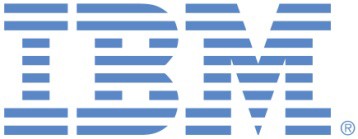 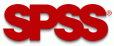 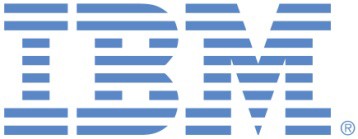 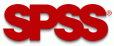 January 1, 2021 – December 31, 2021Student Use AgreementTerms and ConditionsIn exchange for granting me, as a registered student, the right to possess and use a copy of IBM SPSS Premium/AMOS software ("Software") on my personal computer or workstation, I agree that:The Software is the copyrighted property of IBM. Neither I nor the Education Institution owns the Software or any copies thereof which are being provided to me.The Educational Institution licenses the Software and annually pays a license fee to enable it to make a limited number of copies available for use by registered students. I agree to use the Software for academic purposes in the U.S. only and understand that any commercial or profit-making use of the Software is strictly prohibited.Source code underlying the object code provided with the software is a trade secret which I am not authorized to access. I may not reverse assemble, reverse engineer or decompile the Software or otherwise attempt to access the source code.I will not copy the Software and will not permit access to the Software by others.If I violate the terms of this Agreement, the Educational Institution has the right to take disciplinary action against me and IBM has the right to take legal action against me.When I am no longer a registered student of the Educational Institution, or when requested to do so by IBM, I will return my copy of the Software to the appropriate official of the Educational Institution and delete or destroy any copies within my control.I understand that this is a loaner program and IBM SPSS 25 or 26/AMOS 25 or 26 is valid from January 1, 2021 throughDecember 31, 2021.The student and the educational institution have read this agreement, understand it, and accept its terms.Version 25   OR	Version 26 	Number of LicensesDateName	Phone NumberSignature	CSU IDEmail Address 		32bit	64bitLength of License: Jan 1 - Dec 31st	Operating System:Administrative UseItem ID: SPSS-AMOSSTU2020Price: $89.99Code Created: 	Add to Spreadsheet:__Invoice #:         Instruction Email Sent:	YES	or	NO